Míchání barevCílem pracovního listu je poskytnout návod na jednoduchý pokus s barvami.Pomůcky: psací potřeby, pastelky, na pokus: skleničky, vodu, barviva, látku nebo papírové kapesníčkyMíchání barev________________________________________________________Přečti si návod na pokus s mícháním barev a očísluj věty podle správného pořadí:__ Do první sklenice nasyp modrou barvu.__ Do první, třetí a páté sklenice nalij stejné množství vody.__ Připrav si pět sklenic.__ Do páté sklenice nasyp červenou barvu.__ Vždy do dvou sousedních sklenic vlož přeložený papírový kapesníček, aby sahal až na dno.__ Pozoruj, co se děje ve sklenicích.__ Do třetí sklenice nasyp žlutou barvu.Do druhé a čtvrté sklenice domaluj barvu, která podle tebe po vzlínání vody vznikne.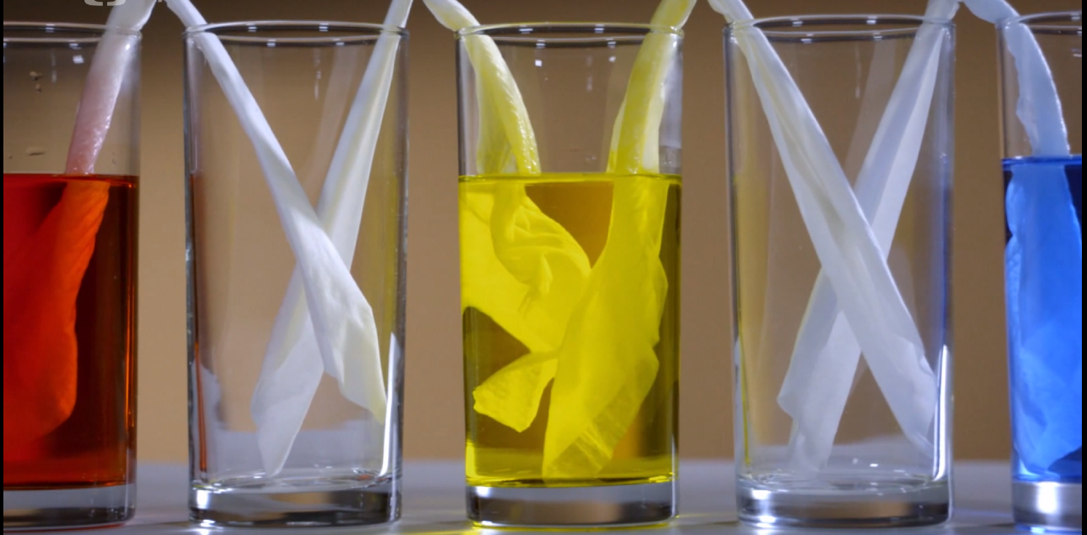 Už znáte odpověď na otázku ze Zázraků přírody?Jaká barva je žonkylová?A -  tmavě tyrkysováB -  bledě zlatožlutáC -  světle fialováZamysli se, ze kterých barev vznikne žonkylová barva a domaluj je do sklenic, aby po vzlínání vody uprostřed vznikla právě tato barva.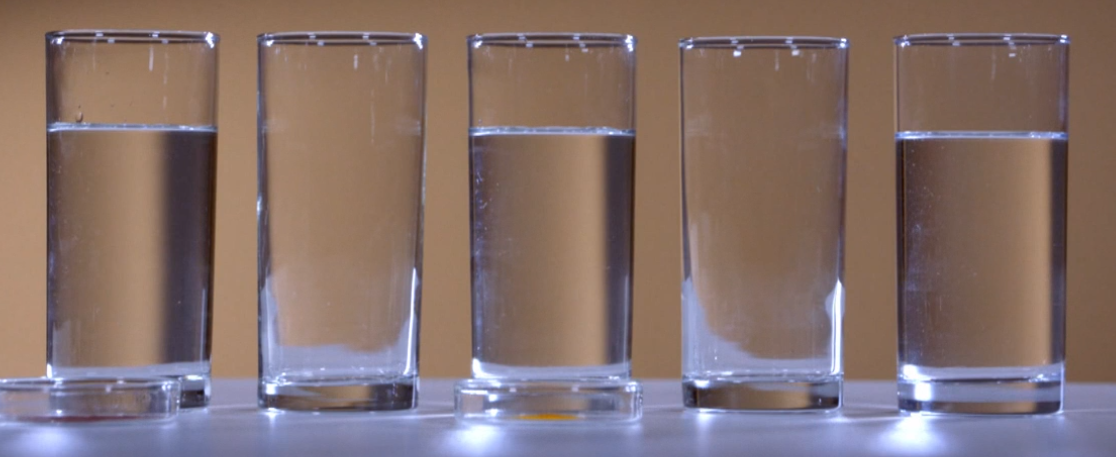 Co jsem se touto aktivitou naučil/a:……………………………………………………………………………………………………………………………………………………………………………………………………………………………………………………………………………………………………………………………………………………………………..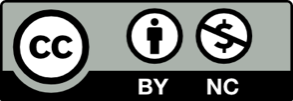 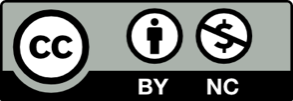 